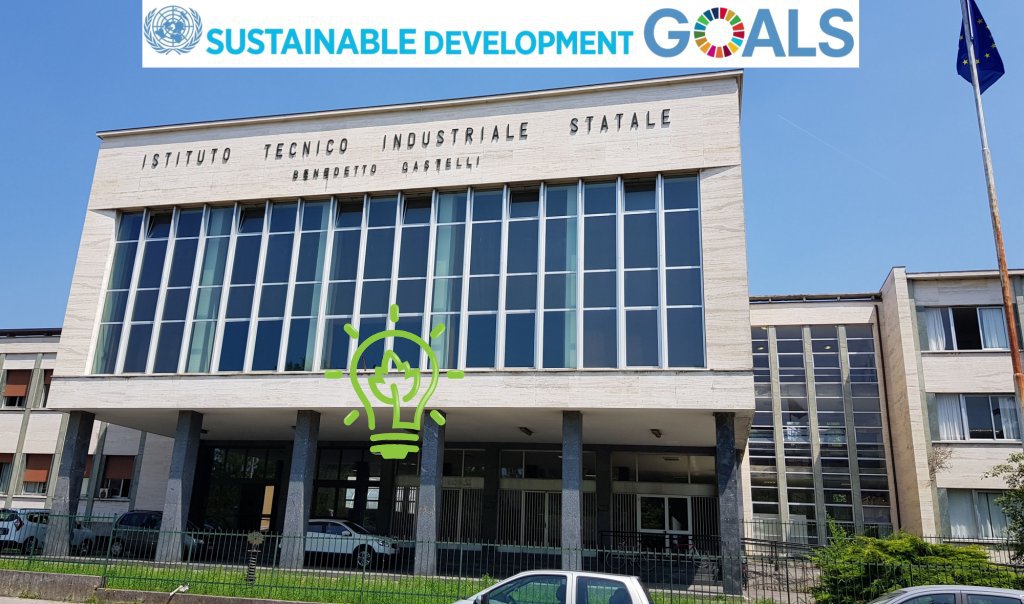 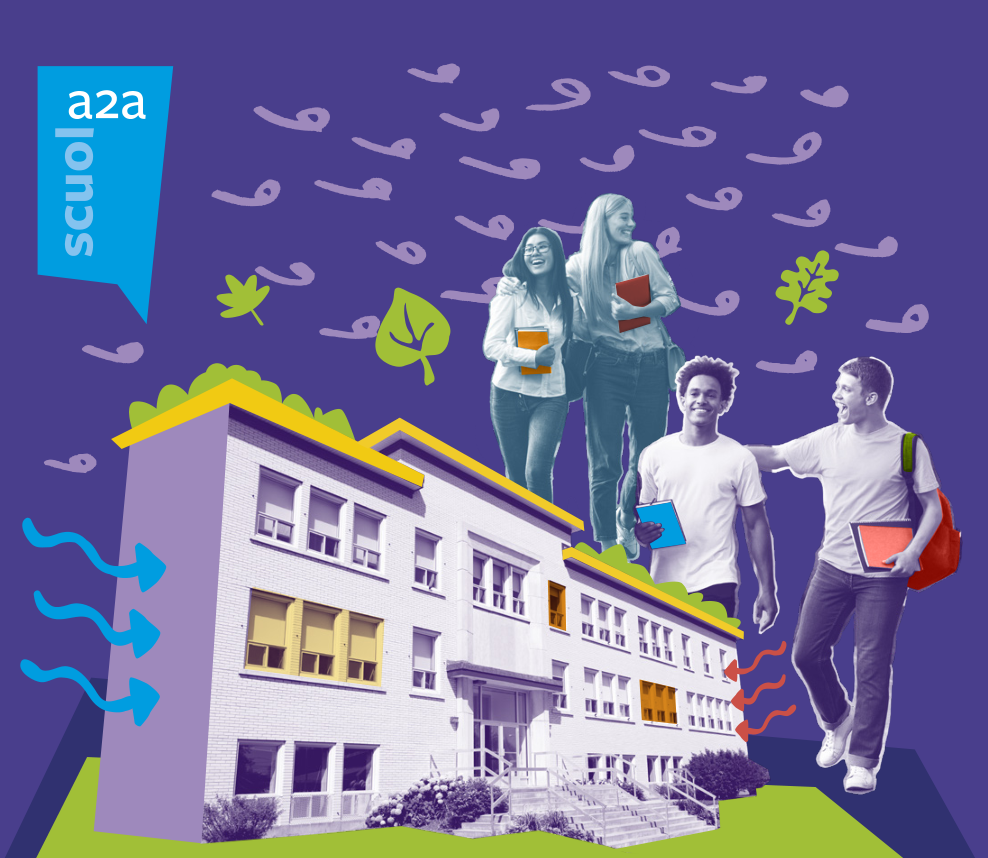 La classe si è posta l’obiettivo di valutare il costo delle dispersioni termiche invernali dei laboratori utilizzati giornalmente e di proporre delle soluzioni attuabili per ridurre i costi e migliorare le condizioni di confort che sono piuttosto scarse, a causa del vecchio impianto di riscaldamento a fan coils e alla ventilazione dei locali poco efficiente e saltuaria.Trattandosi di una classe IV, con discrete conoscenza tecniche impiantistiche, sono stati fissati i seguenti obiettivivalutare le dispersioni e i costi di massima dei laboratori tecnici allo stato attualeproporre delle soluzioni per ridurre le dispersioni con particolare attenzione ai costi e ai tempi di rientro investimentoproporre un sistema di ventilazione meccanica e valutare costi e tempi di ritornovalutare costi di un impianto fotovoltaico da abbinare al sistema di ventilazione e valutare costi e tempi di ritorno
L’analisi dei laboratori è stata suddivisa fra i vari studenti.La tabella sottostante riassume i risultati ottenuti nelle seguenti condizioni di studio:Temperatura media esterna invernale:  5.5°C 
(dai dati della centralina di Ghedi degli ultimi 5 anni)Numero persone mediamente presenti nei laboratori: 24Giorni di riscaldamento: 152 (sono state escluse le festività)Condizioni interne di benessere: 20°C con 50% umiditàPortate di rinnovo minima per le persone: 7 l/sApporti gratuiti dovuti alle persone in attività moderata seduti: 115 watt (di cui 45 w di calore latente in forma di vapore)Potenza media dei neon installati: 36 wattPotenza media dei PC accesi: 125 watt (50% del carico massimo di 250w)Tasso di utilizzo dei laboratori: variabile dal 60% al 100%
Analisi stato attualeAnalisi prima proposta di riqualificaControsoffitto isolato in STIFERETE da 10 cm alla quota di 5.8 m (al di sopra della prima fila di serramenti che garantisce l’illuminazione naturale minima richiesta)Sostituzione tubi neon con tubi LED da 18 watt.Ricambio aria tramite ventilatori da parete tipo VORTICETempo di ritorno dell’ investimento e risparmio a 20 anniL’analisi del ROI evidenzia un tempo di rientro dell’investimento effettuato nella riqualificazione di circa  xxxx  anni. 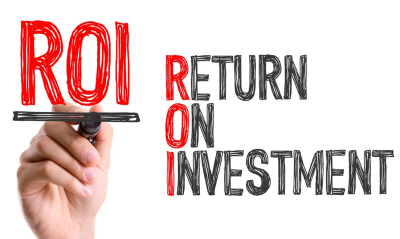 Valutando il risparmio che annualmente si ottiene, dopo 20 anni, si arriva ad un risparmio complessivo (decurtato di un 10% per la manutenzione delle macchine) di circa  xxxx €.Sintesi impatto ambientale evitato con la riqualificazioneSemplifichiamo ora il discorso attribuendo un valore di massima alla capacita di assorbire CO2 di un albero normale:

- 1 albero assorbe nell’arco della sua vita (crescita massa legnosa) circa 700 kg CO2.

Quindi per assorbire 3.000 kg di CO2 (generati da un riscaldamento invernale poco efficiente ) sono necessari almeno 4 alberi all’anno!  Notare bene all’anno …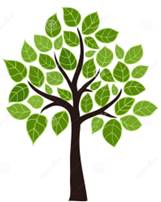 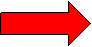 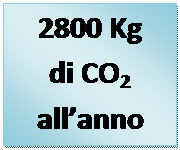 LABORATORI TECNICI I.I.S. CASTELLI BRESCIA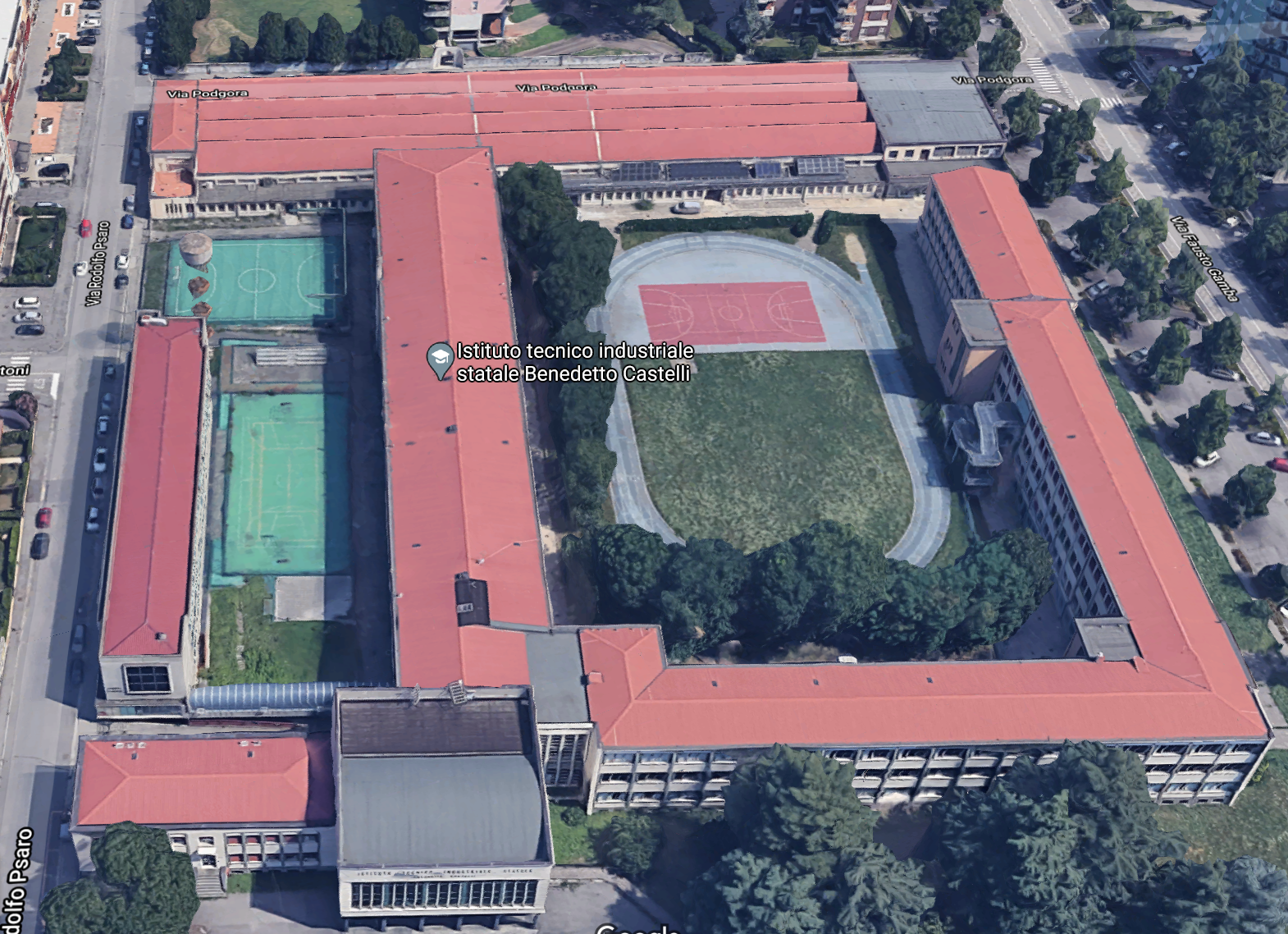 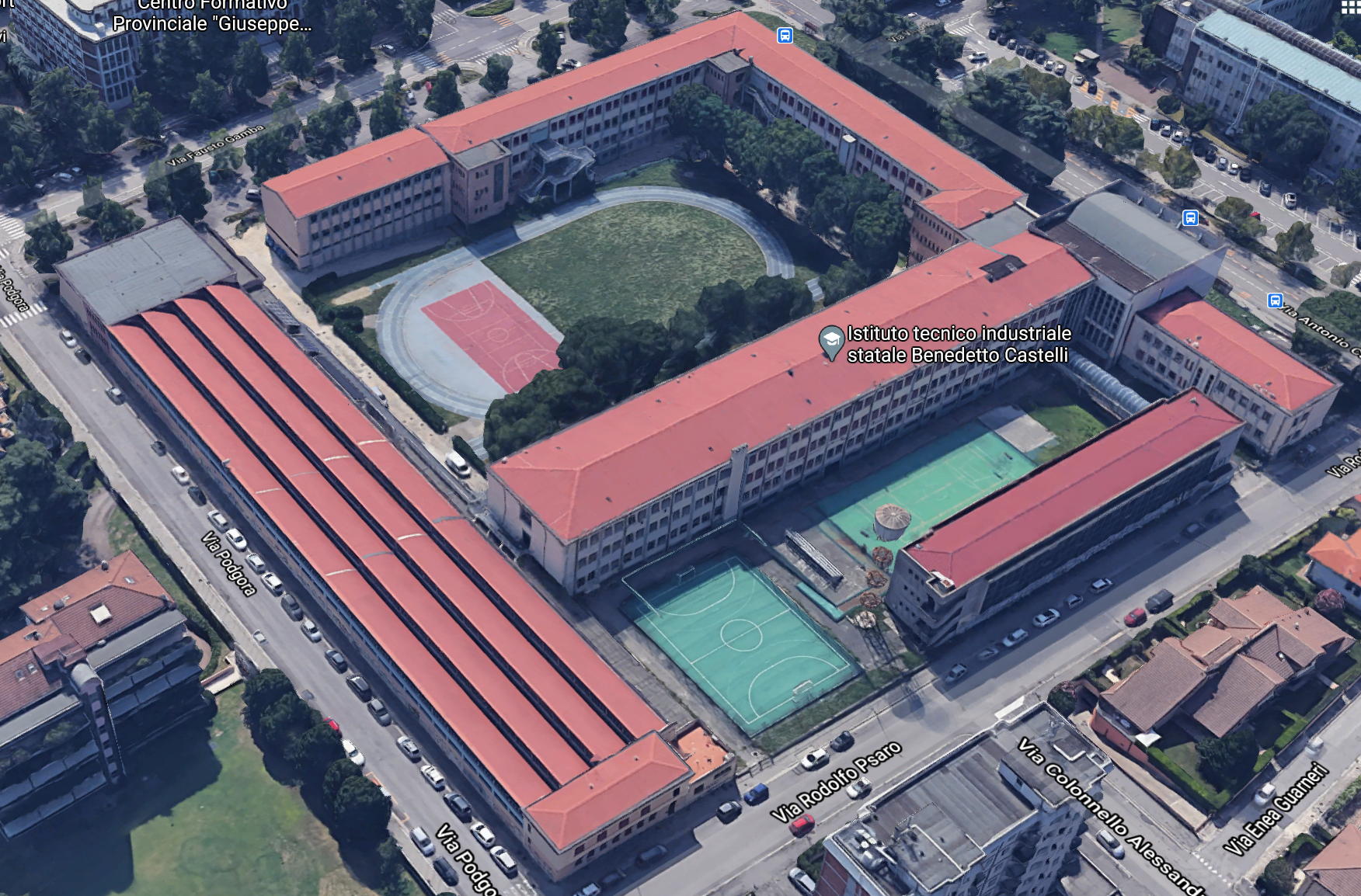 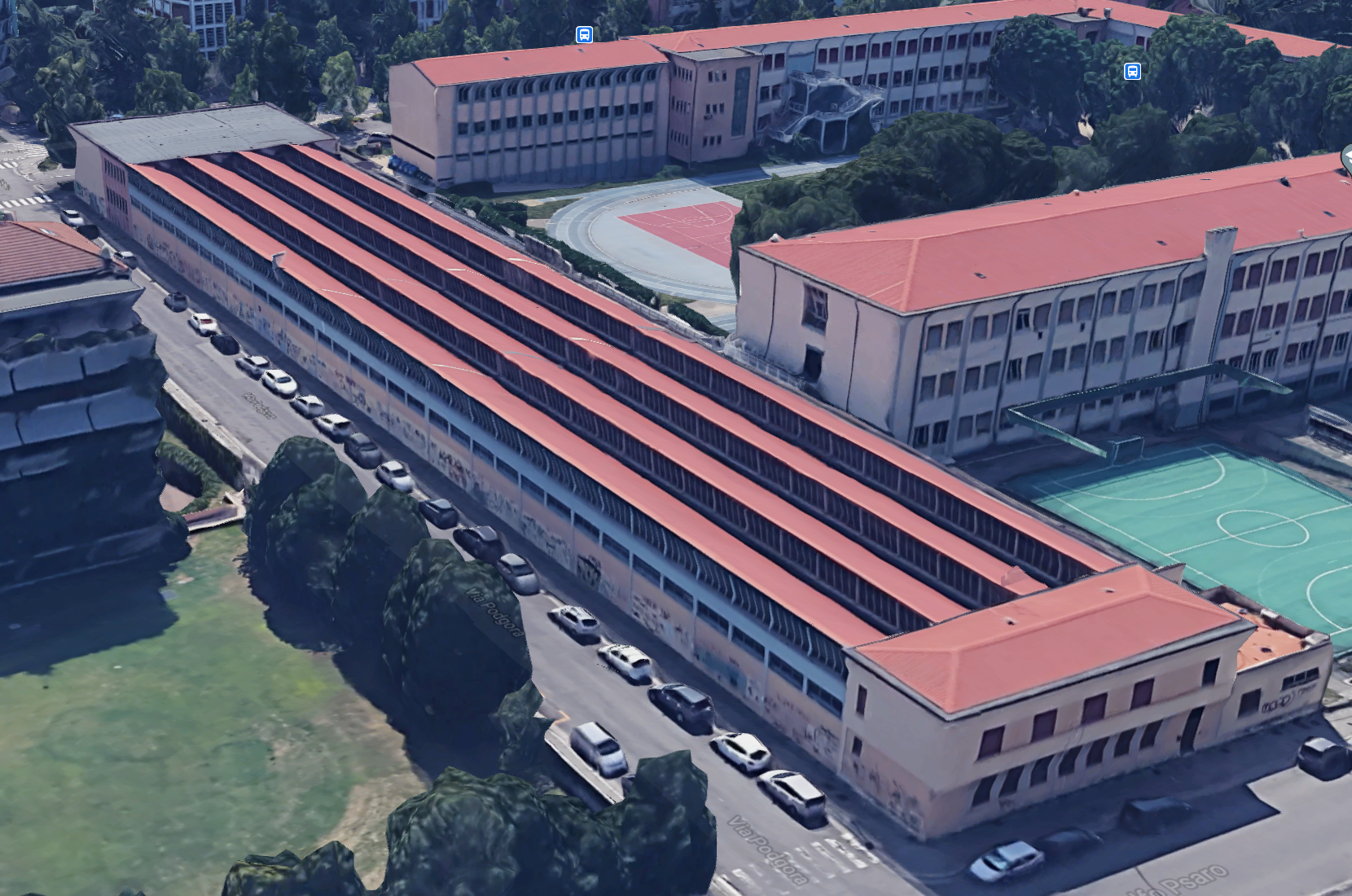 LATO EST PALESTRE 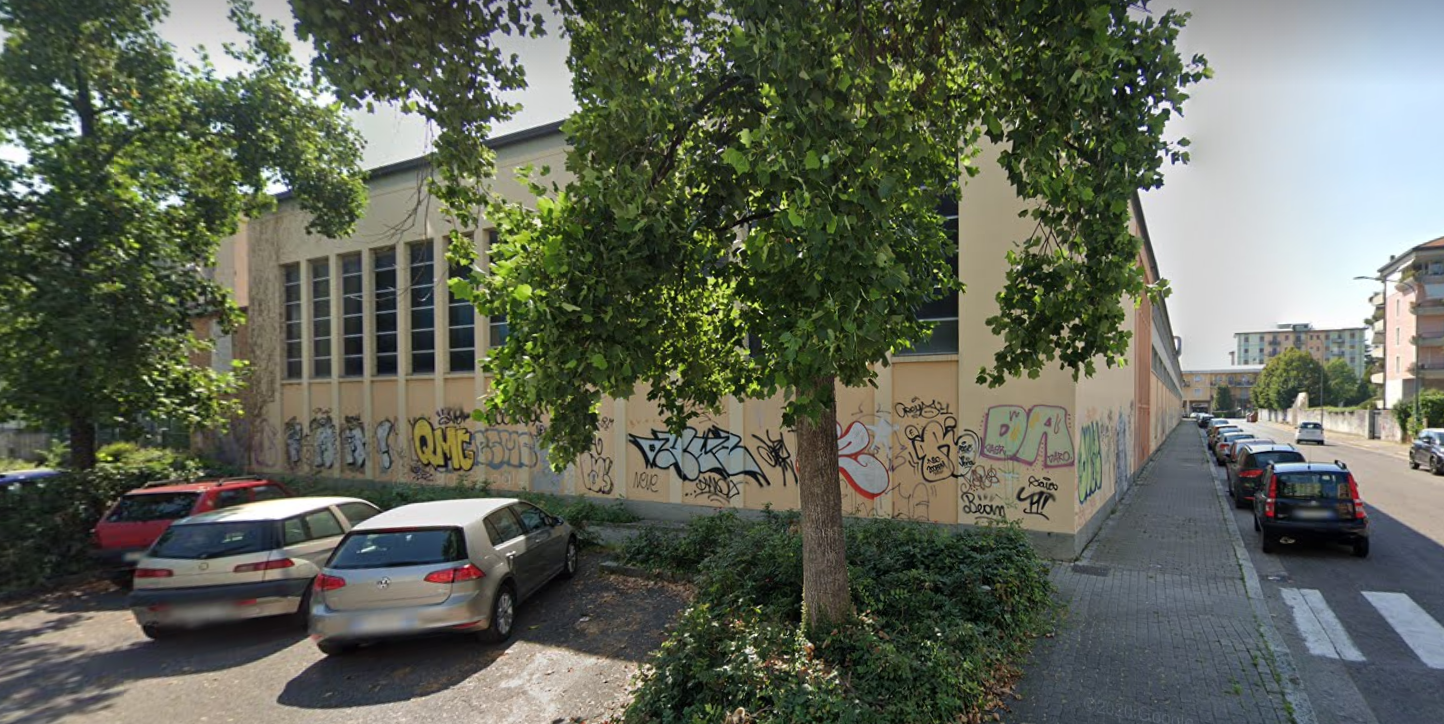 LATO NORD LABORATORI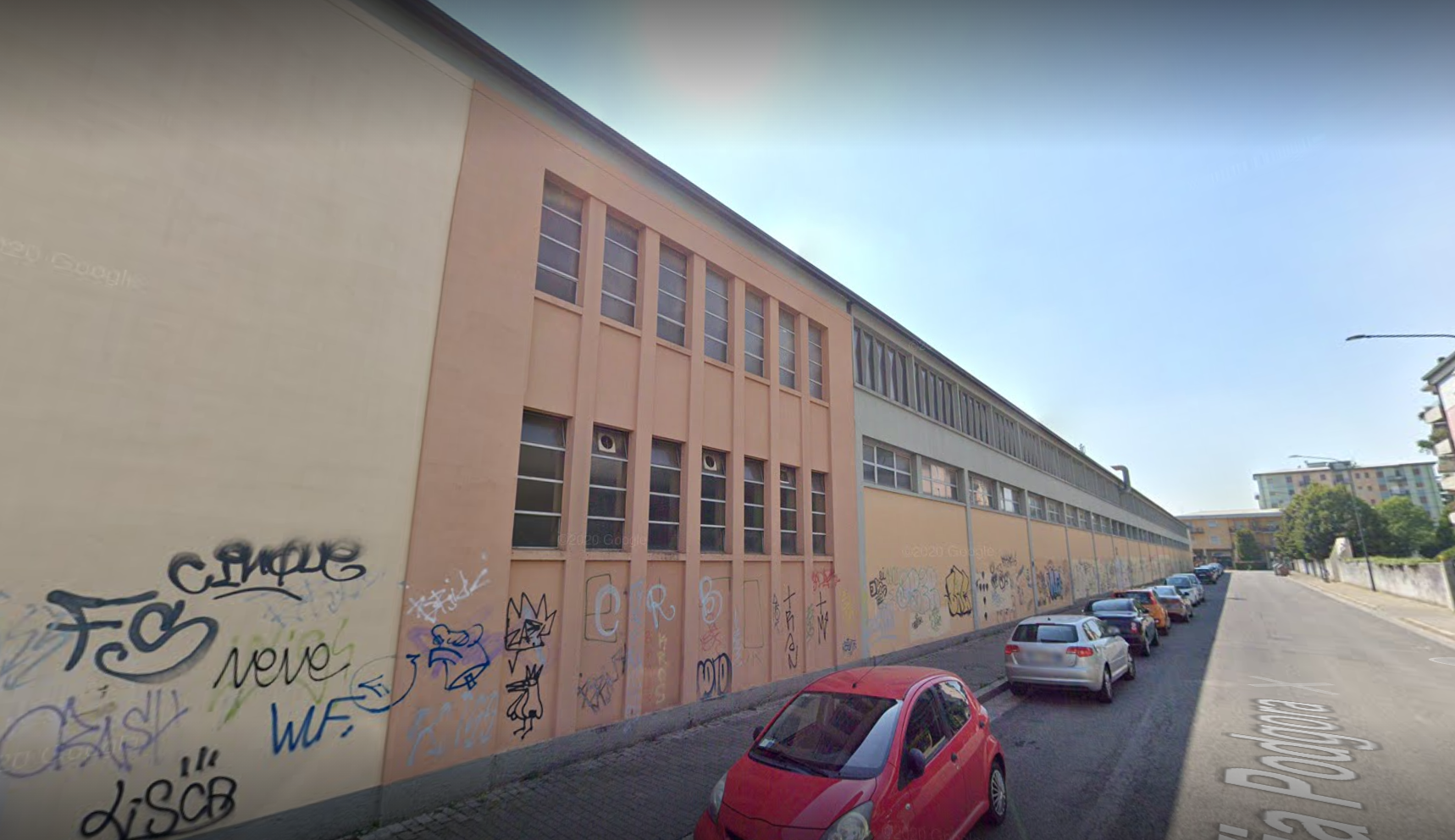 LATO NORD DETTAGLIO SERRAMENTI LABORATORI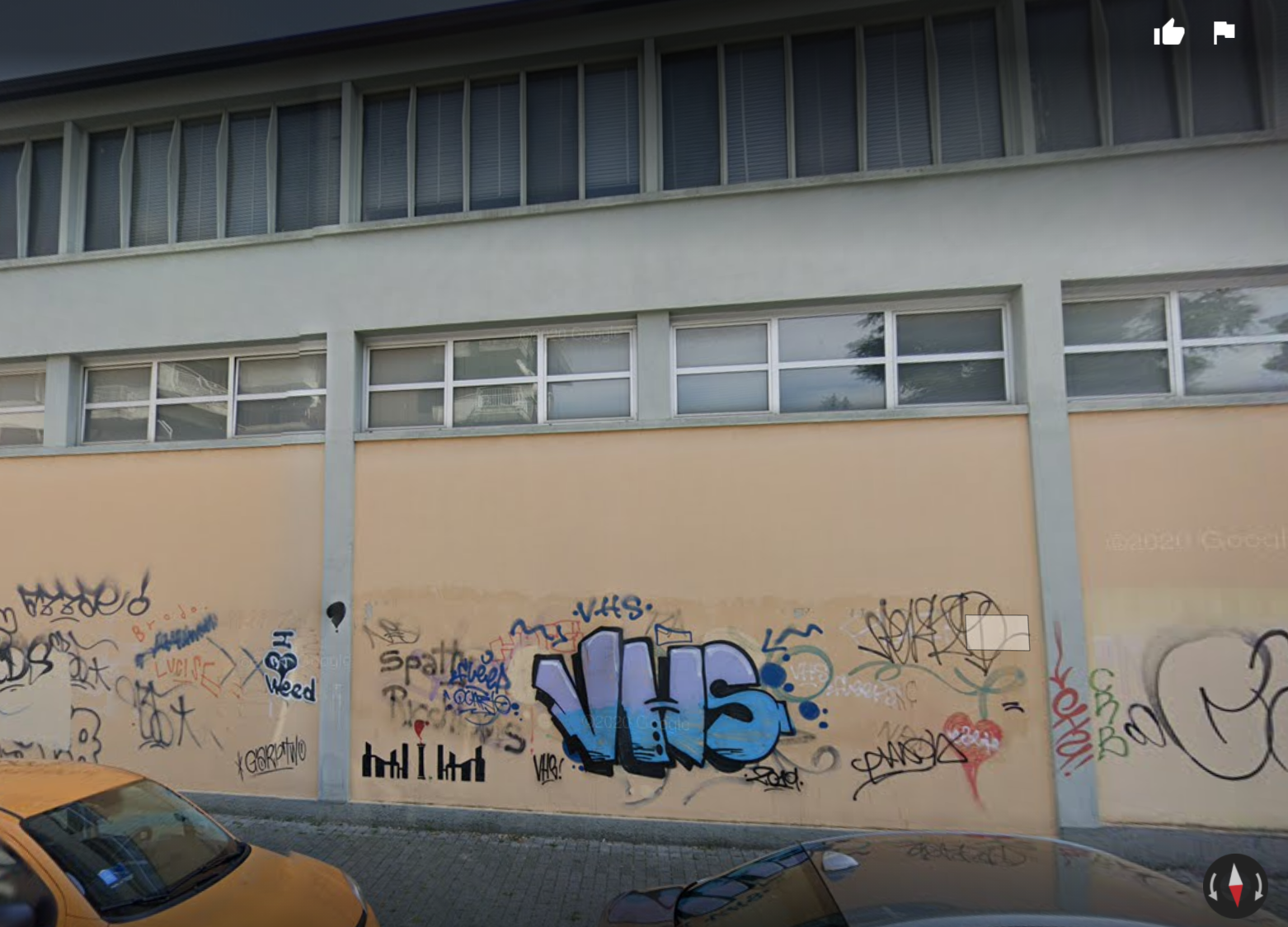 Foto interno di alcuni laboratori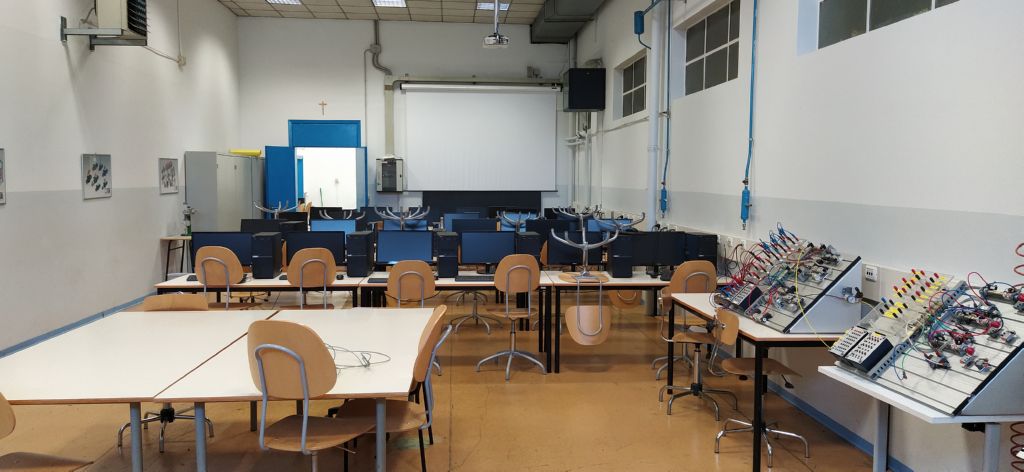 SISTEMI ed AUTOMAZIONE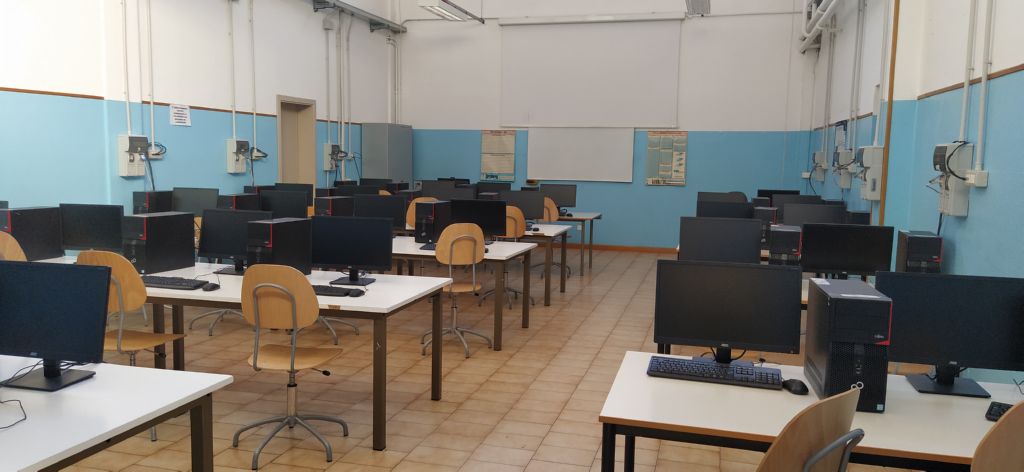 CAD e CAM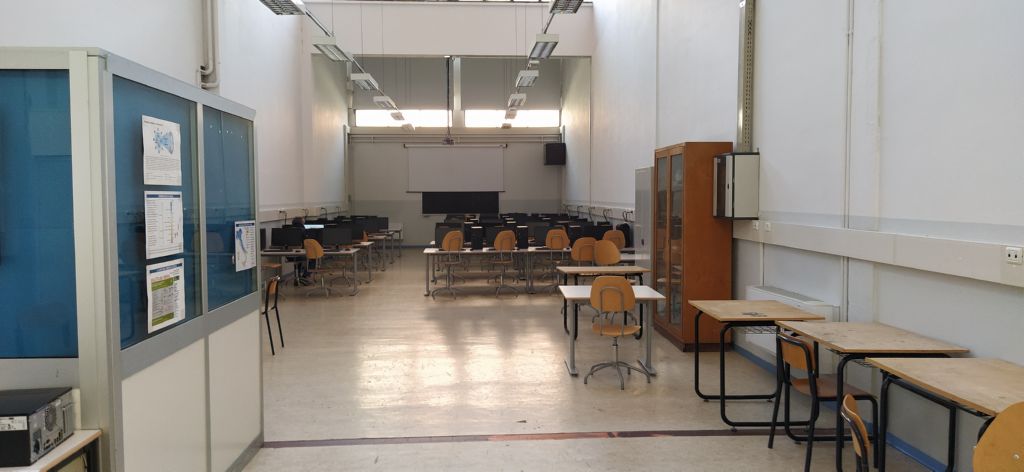 CAD e CAM e stampa 3D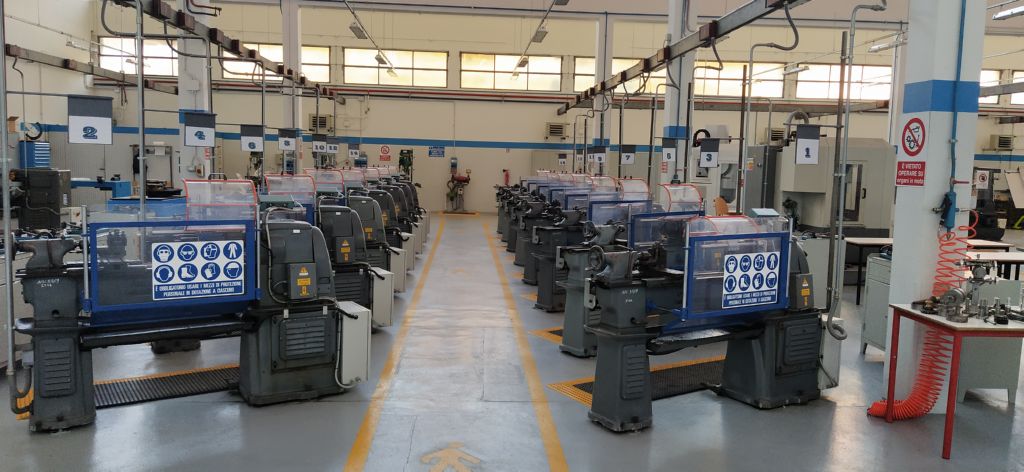 OFFICINA MECCANICALayout laboratori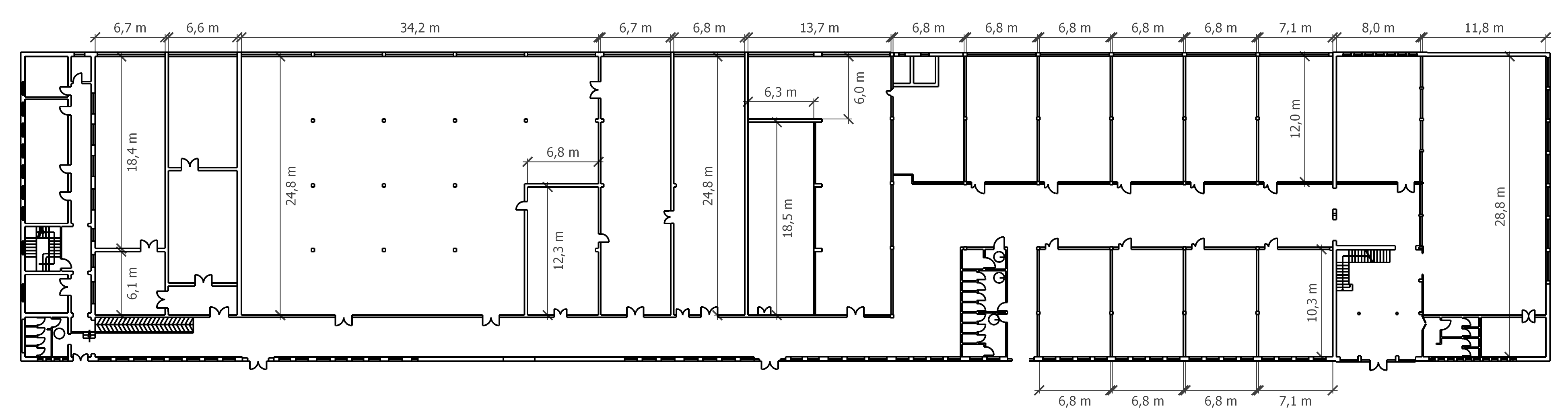 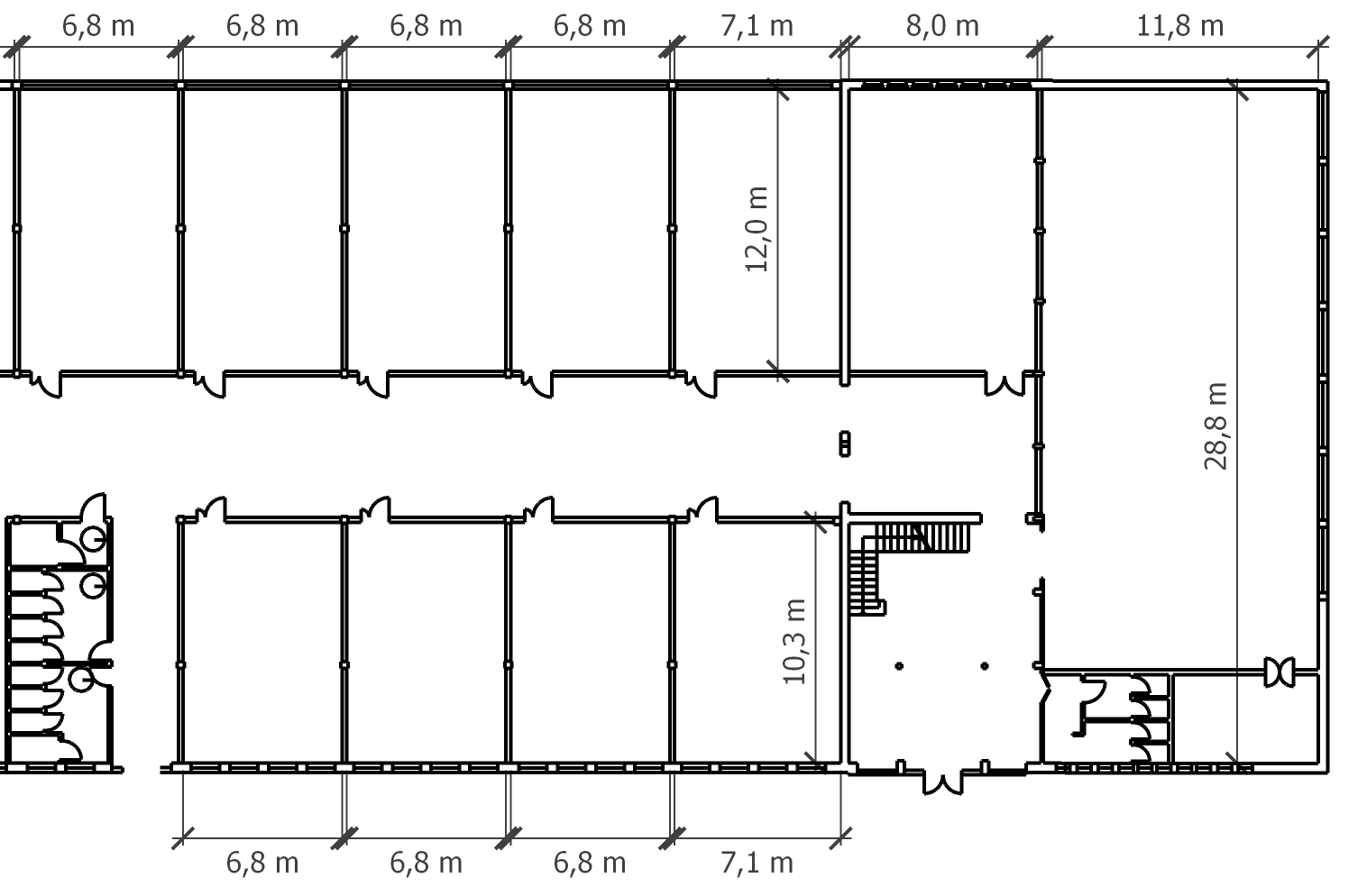 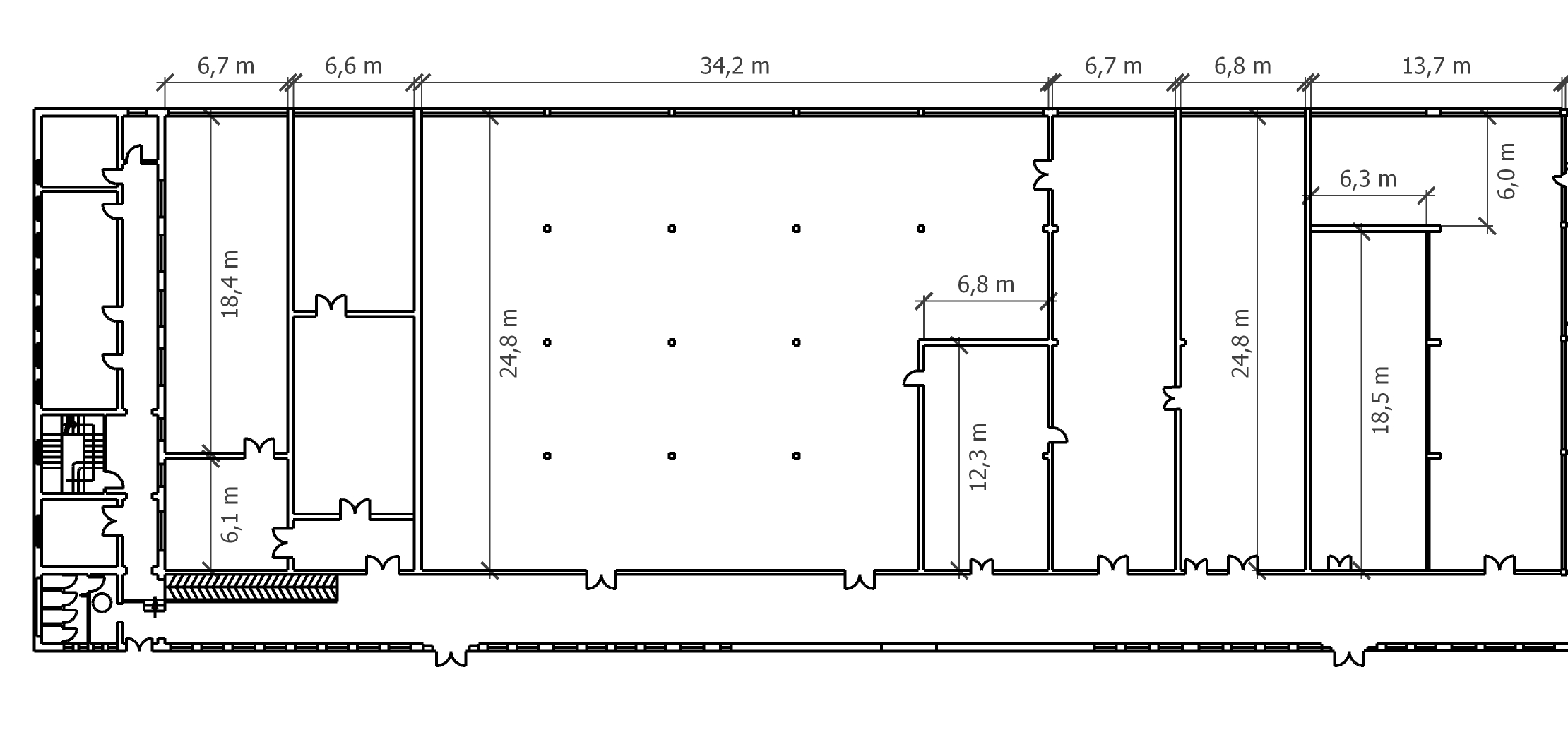 Struttura tipica dei laboratori (copertura semplificata)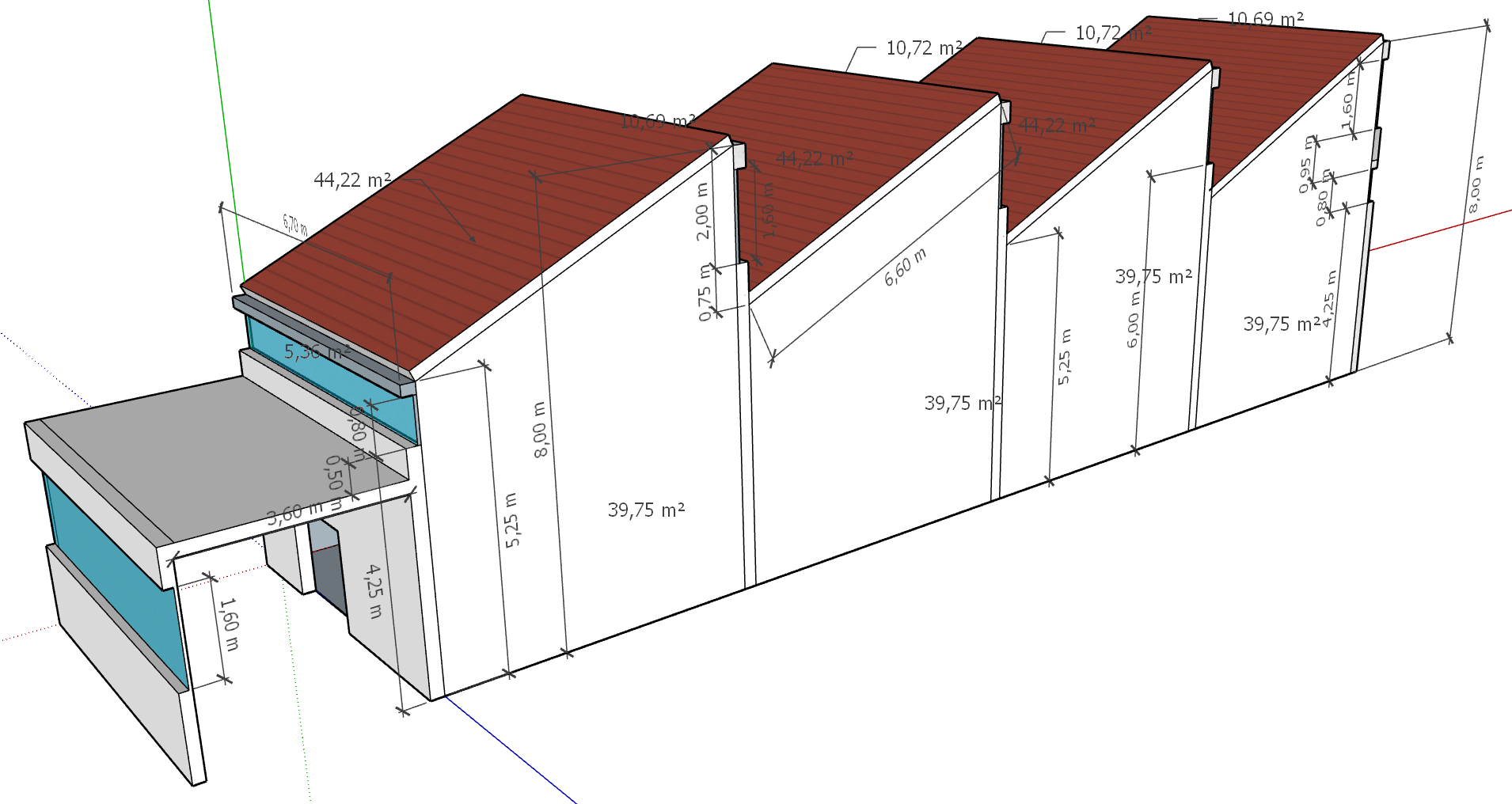 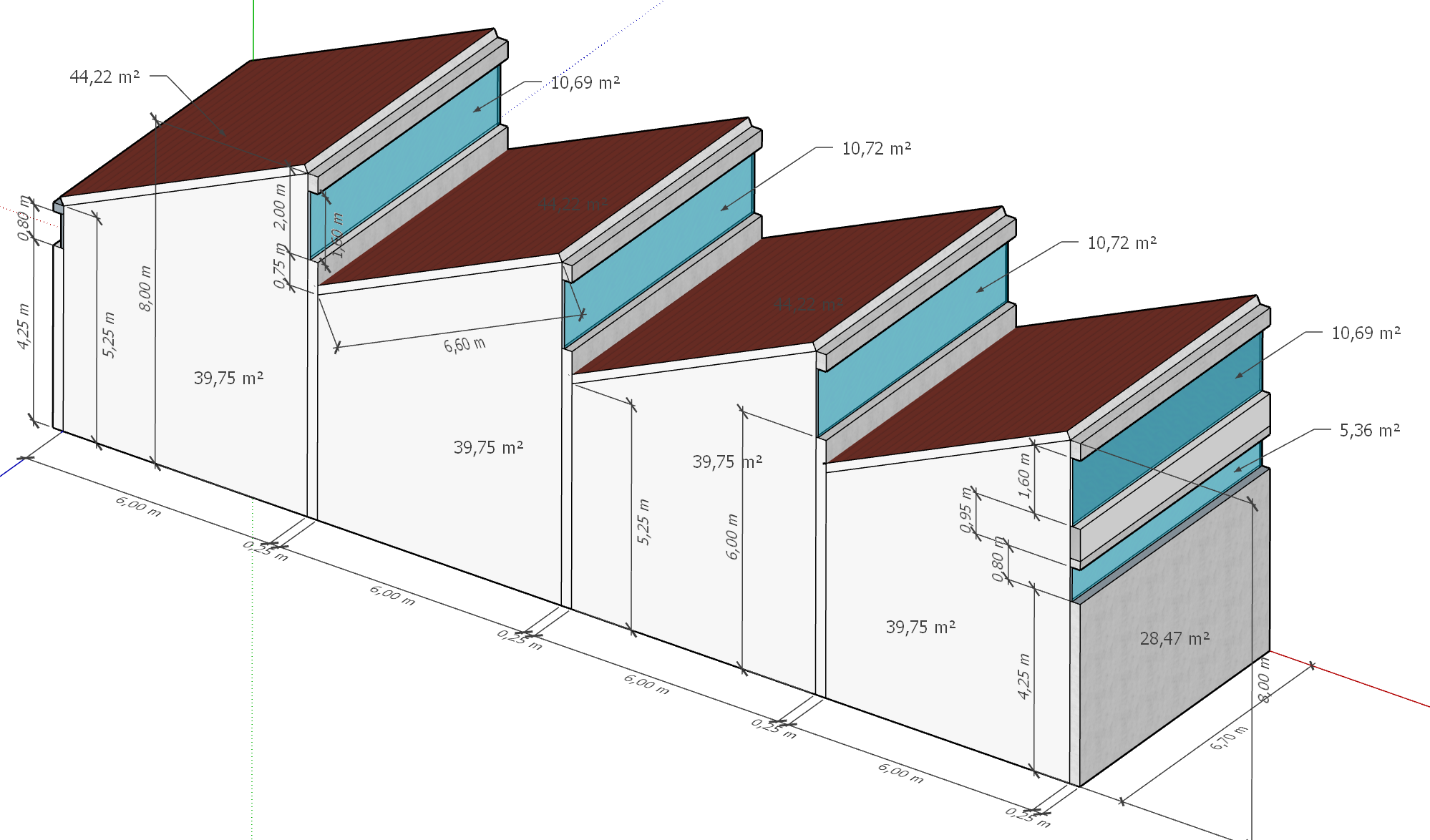 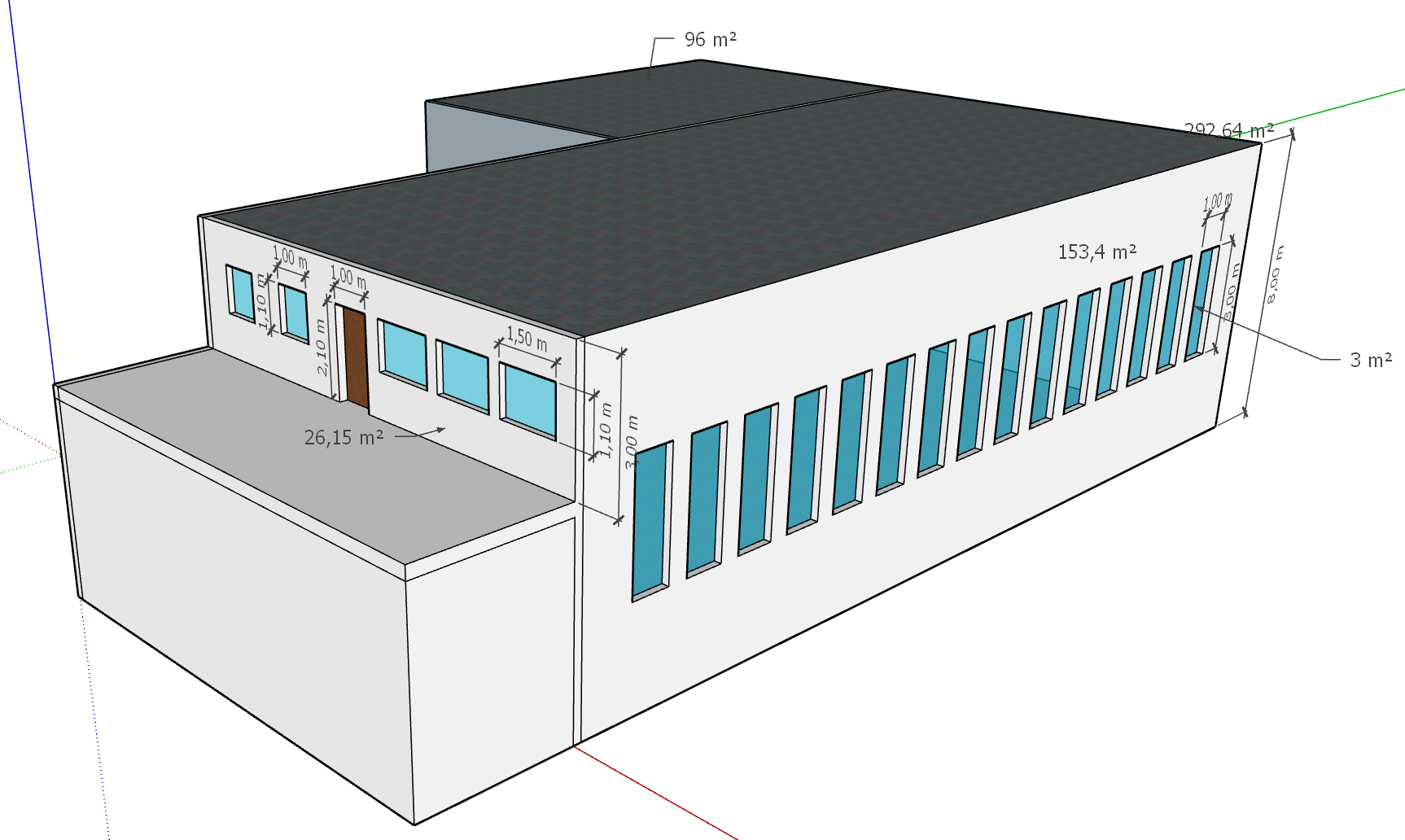 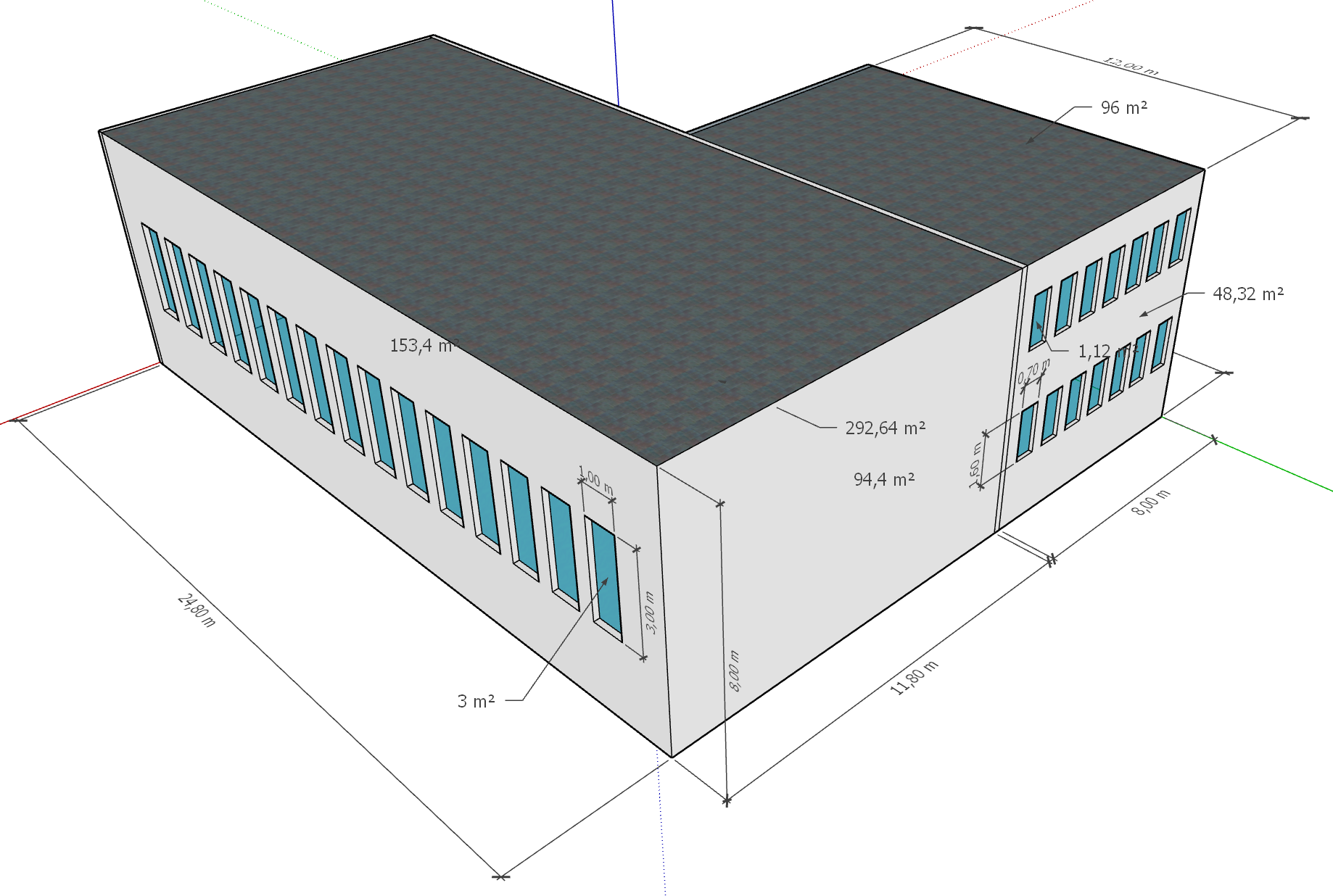 Pareti perimetrali in blocchi di cemento da 20 cm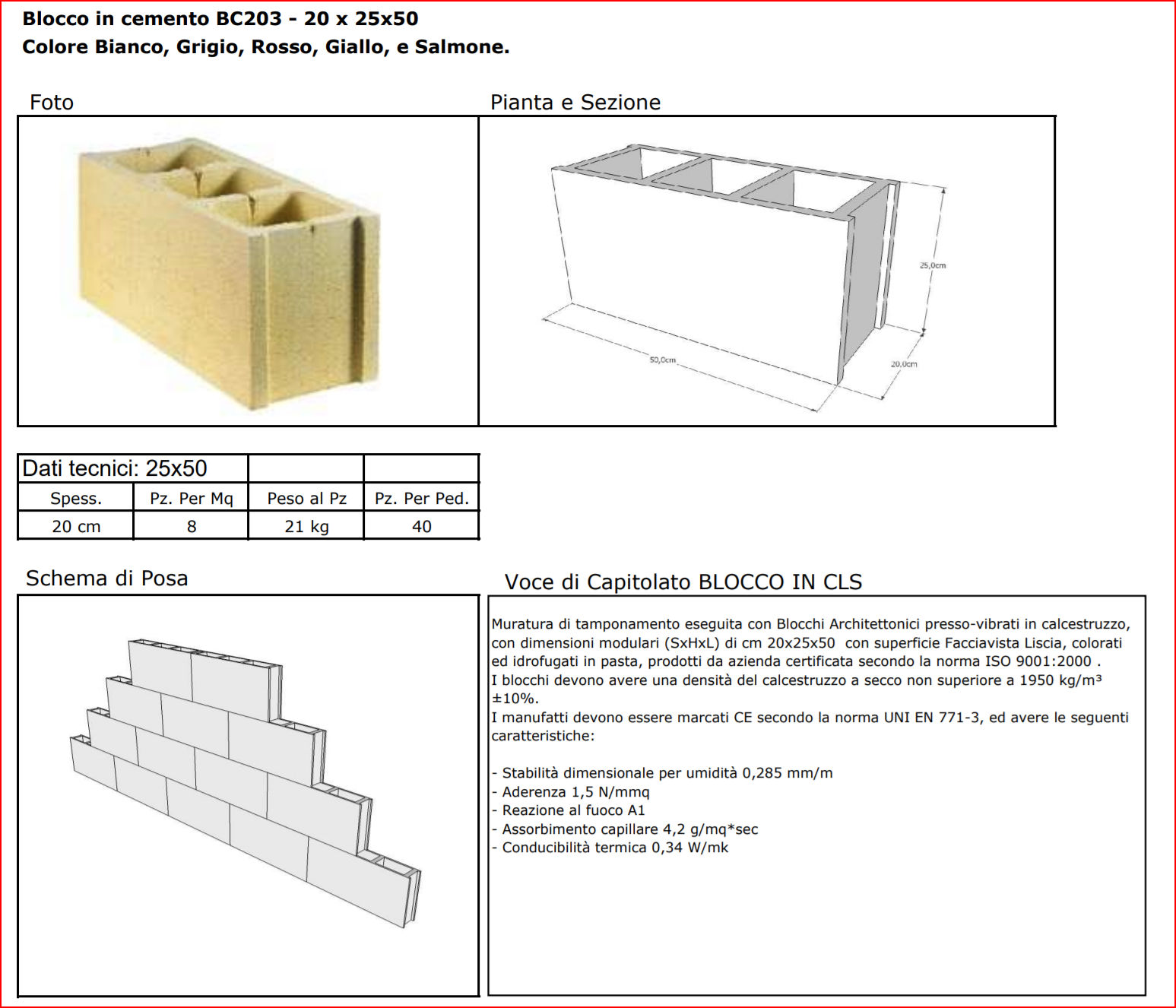 Serramenti con telaio in ferro e vetri singoli 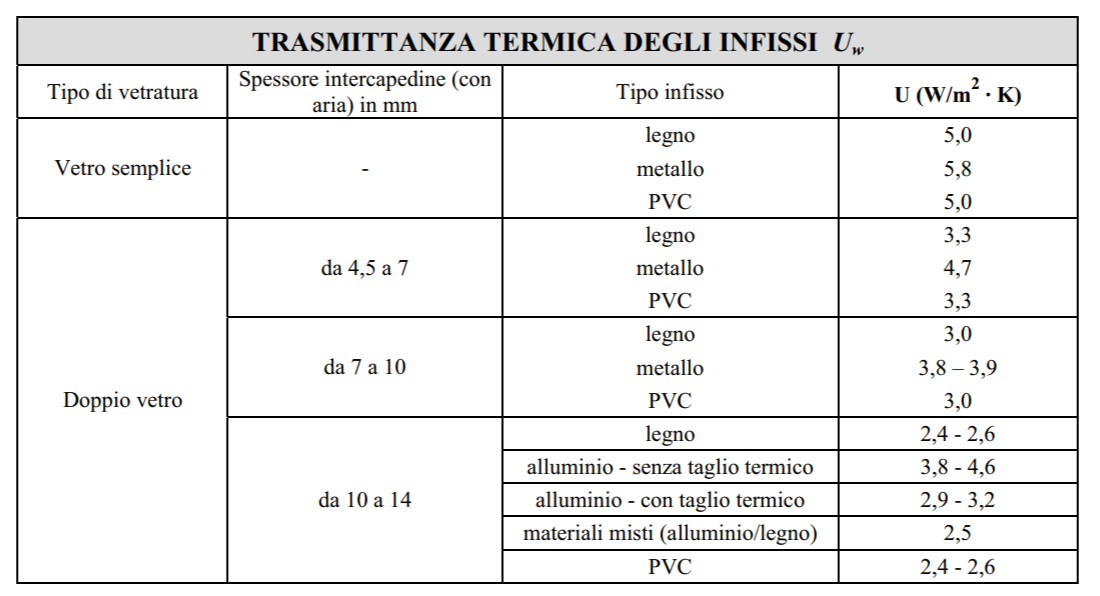 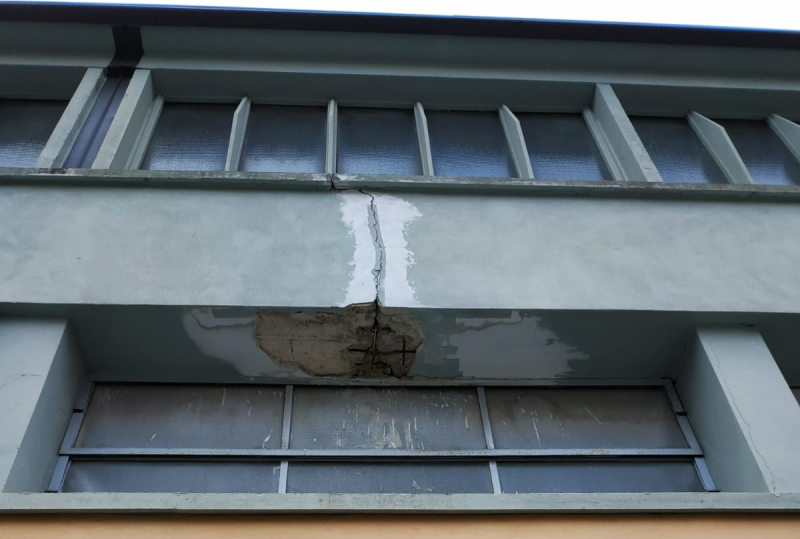 Solaio di copertura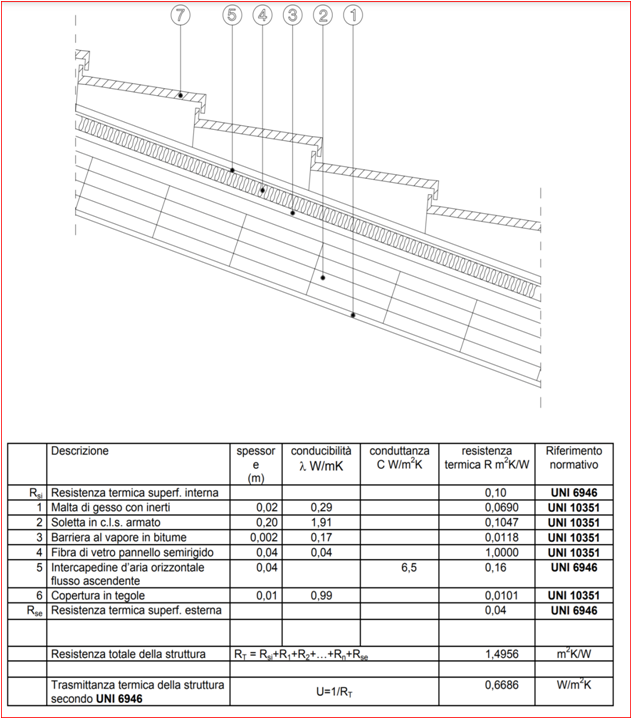 Valutazione ventilazione meccanica da parete e impianto fotovoltaicoLe brutta esperienza del virus COVID-19 ha fatto capire che ventilazione dei locali è fondamentale per garantire il benessere delle persone e per ridurre la eventuale concentrazione di virus nell’ambiente.La quasi totalità delle scuole si affida ad una ventilazione saltuaria effettuata aprendo sporadicamente le finestre dei locali in cui stazionano gli studenti.Attraverso strumentazione semiprofessionale gli studenti hanno valutato la qualità dell’aria ambiente durante un’ora di lezione a metà mattinata a fine ottobre mantenendo tutte le finestre e le porte chiuse.Si è partiti da una situazione di 16 persone presenti in un’aula di circa 40 m2 con altezza 3 m con T interna di 22°C e umidità relativa del 35% con concentrazione di CO2 di 515 ppm (l’aula era stata arieggiata). 
La concentrazione esterna di CO2 rilevata dallo strumento era di 412 ppm.Dopo 30 minuti di lezione la situazione si era portata a 23°C con umidità relativa 38% e soprattutto una concentrazione di CO2 di 1200 ppm che risulta già superiore alle 1000 ppm generalmente consigliata per garantire comfort e mantenere buona l’attenzione degli studenti.Dopo 55 minuti di lezione la situazione si era portata a 23,9°C con umidità relativa 39% e soprattutto una concentrazione di CO2 di 1800 ppm. E’ stato sufficiente uscire 2 minuti dall’aula e poi rientrare per rendersi conto della “pesantezza dell’aria” e della scarsa salubrità del locale.Aprendo le due finestre e la porta dell’aula in 5-6 minuti il microclima si è riportato ai valori iniziali. 
Ovviamente l’area delle finestre e della porta, la possibilità di generare della contraria e la differenza di temperatura interna ed esterna incidono sensibilmente sul tempo di “recupero” delle condizioni di benessere.
Questa analisi ha portato tutta la scuola ad adottare la procedura ottimale di effettuare un ricambio aria di 5 minuti alla fine della lezione ed uno intermedio di 5 minuti dopo 30 minuti di lezione in modo da mantenere sempre il livello della CO2 interno alle 1000 ppm ed evitare di lasciare sempre aperte le finestre durante le lezioni. L’analisi è stata effettuata anche nelle classi 3AME e 4AME ed a portato all’incirca alle stesse conclusioni.Ovviamente questo tipo di ricambio d’aria comporta un costo non trascurabile e in molte situazione climatiche potrebbe essere insufficiente a garantire il ricambio di aria che avviene principalmente per la differenza di temperatura tra interno ed esterno e la presenza di vento.Per questo motivo è stata analizzata una soluzione di ricambio automatico dell’aria effettata con dei ventilatori reversibili senza recupero di calore che garantiscono la portata minima di ricambio dell’aria prevista dalla normativa negli edifici scolastici (7 litri/s a persona).Ogni laboratorio necessita di almeno 4 ventilatori (due in mandata e due in aspirazione) per garantire le portate minime di aria e una loro corretta immissione negli ambienti. Visto il numero elevato di ventilatori è stata abbinata l’installazione di un impianto fotovoltaico a servizio del sistema di ventilazione. Quindi è necessaria una spesa di circa 16.500 € per garantire il rinnovo dell’aria come richiesto dalle normativa vigente. Il costo termico della ventilazione di tutti i laboratori è di circa 6.384 € all’anno.Dopo 20 anni la spesa per la sola ventilazione è di circa 127.000 €!A questo punto abbiamo valutato il costo di una ventilazione meccanica controllata VMC ad alta efficienza abbinata sempre ad un impianto fotovoltaico.LABORATORIO1ANELLI GAIA UVIEANELLI GAIA UVIE62BAKR KARIM TAREK ZOHIR ...BAKR KARIM TAREK ZOHIR ...53BALDIN MIRKOBALDIN MIRKO124BERGOLI ELISABERGOLI ELISA25BOLDI GABRIELEBOLDI GABRIELE36CAPELLI FABIOCAPELLI FABIO37CHERKAOUI YASSINECHERKAOUI YASSINE168DONZELLA MARCODONZELLA MARCO89GASPARRO CHIARAGASPARRO CHIARA610HAMMAD MOHAMMEDHAMMAD MOHAMMED111LA MAGNA FEDERICOLA MAGNA FEDERICO512MACARIO FRANCESCOMACARIO FRANCESCO1613MASSETTI NICOLAMASSETTI NICOLA714MINELLI MATTIAMINELLI MATTIA715ONEDA MARCOONEDA MARCO1316PASINETTI GIOELEPASINETTI GIOELE1317RONCHI ANGELORONCHI ANGELO118RONCHI MATTEORONCHI MATTEO219SAIANI LUCASAIANI LUCA820TERONI NICOLA                12                12LABORATORIOPotenza dispersa 
[Kw]Costo invernale [€/anno]Automazione meccanica  (1)Officina meccanica  (2)Cad 1  (3)Cad 2  (4)Automazione elettrica 1  (5)142979Automazione elettrica 2  (6)Laboratorio Energia  (7)Lab. Informatica NORD  (8,9,10,11,12)Lab. Informatica SUD (15,16)Lab. Multidisciplinare SUD (13)Lab. Tecnici manutenz. (14)Palestra piccola (17)Palestra grande (18)TOTALILABORATORIOPotenza dispersa [Kw]Costo invernale [€/anno]Risparmio a 20 anni [€]Automazione meccanica  (1)Officina meccanica  (2)Cad 1  (3)Cad 2  (4)Automazione elettrica 1  (5)3,03644Automazione elettrica 2  (6)Laboratorio Energia  (7)Lab. Informatica NORD  (8,9,10,11,12)Lab. Informatica SUD (15,16)Lab. Multidisciplinare SUD (13)Lab. Tecnici manutenz. (14)Palestra piccola (17)Palestra grande (18)TOTALIIMPATTO AMBIENTALE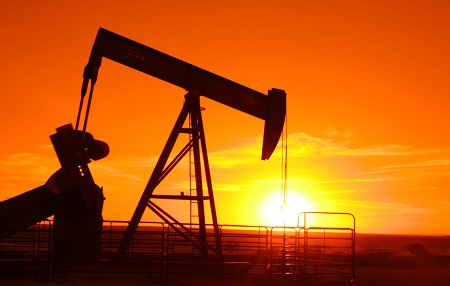 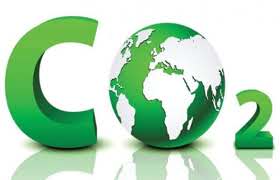 Energia termica risparmiata31972Kwh1 TEP (tonn. equival. Petrolio)11630KwhRisparmio in TEP / anno2,73352,6Nm3 di metanoNm3 di metanoCO2 per Kwh termico con CH40,255Kg/kwhProduzione di CO2 evitata /anno8,15TonAnalisi COSTI ventilatori tipo VORTICE abbinato a fotovoltaicoAnalisi COSTI ventilatori tipo VORTICE abbinato a fotovoltaicoAnalisi COSTI ventilatori tipo VORTICE abbinato a fotovoltaicoNumero unità VMC802 in aspirazione e 2 in mandataPotenza MAX (600m3/h)0,022KwCarico medio VMC60%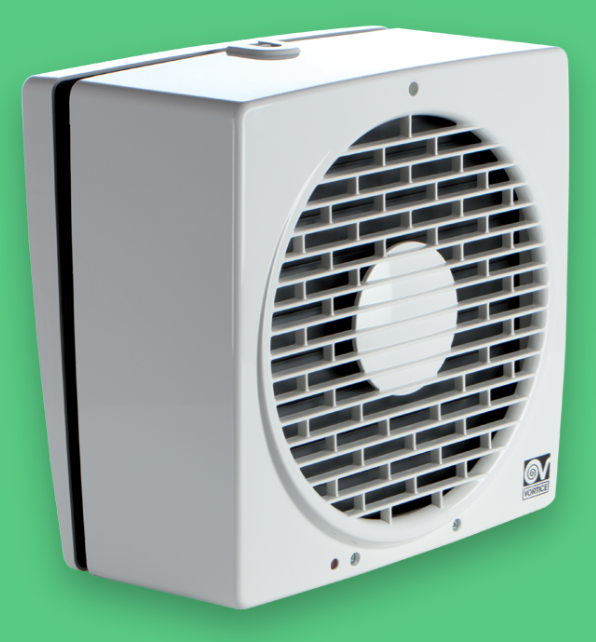 Media utilizzo laboratori70%Giorni utilizzo laboratori200Ore di lezione10Energia annuale VORTICE1478,4KwhPotenzialità fotovoltaico 1kWp1140kwh/annoServono quindi2,0kWpCosto indicativo di 1500 al kWp1500chiavi in mano ivatoCosto fotovoltaico x VMC3000€In caso di detrazione al 50%1500€Costo idicativo VORTICE chiavi in manoCosto idicativo VORTICE chiavi in manoCosto tolale delle VMCIn caso di detrazione al 50%Perdite per ventilazione3kWPerdite ventilazione totali60kWEnergia persa all'anno63840kWh/annoCosto termico invernale6384€In questo CASO non c'è nessun risparmio ma si garantisce il rinnovoIn questo CASO non c'è nessun risparmio ma si garantisce il rinnovoIn questo CASO non c'è nessun risparmio ma si garantisce il rinnovominimo di aria previsto dalla norma vigente.minimo di aria previsto dalla norma vigente.minimo di aria previsto dalla norma vigente.